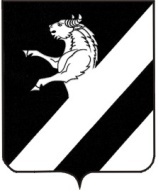 КРАСНОЯРСКИЙ  КРАЙАЧИНСКИЙ РАЙОНАДМИНИСТРАЦИЯ ТАРУТИНСКОГО СЕЛЬСОВЕТАРАСПОРЯЖЕНИЕ 05.08.2019г                                  п. Тарутино                         № 24-Р О признании утратившую силу распоряжение № 106-Р от 18.12.2018гОсновываясь законом № 131-ФЗ от 06.10.2003 « Об общих принципах организации местного самоуправления в Российской Федерации»,  руководствуясь статьей 18 Устава Тарутинского сельсовета Ачинского района Красноярского края:1.  Признать утратившуюся силу распоряжение Об утверждении Положения «Об организации и осуществлении первичного воинского учеета граждан на территории Тарутинского сельсовета» № 106-Р от 18.12.2018г. 2. Контроль за исполнением настоящего распоряжения оставляю за собой.3. Распоряжение вступает в силу после его официального  опубликования  в информационном листке «Сельские вести» и подлежит размещению в сети Интернет на официальном сайте администрации Тарутинского сельсовета  Ачинского района Красноярского края по адресу: http:// tarutino.bdu.su.//Глава Тарутинского сельсовета                                         В.А.Потехин